 Test Prep Checklist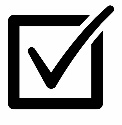 The statements below represent strategies for planning and prepping for tests.  Place an “X” in each blank that describes you (and your approach) to mastering content and feeling confident!  _____  	I utilized the following “engagement/study” formula:Science & Math courses - # credits of course x 3 = # hours per WEEK “outside of class”Non-Science & Math courses - # credits of course x 2 = # hours per WEEK “outside of class”_____	I “attended” 100% of my classes – if online, I scheduled time as if “in class”_____	I took good notes in class (and/or from power points, textbook, etc.)_____	I read all the assigned chapters (and/or extra readings) _____	I kept up-to-date on all homework assignments (whether graded or not)_____	I maintained a positive “can do” attitude_______	I asked questions if I didn’t understand a concept presented_____	I participated in study groups and/or tutoring sessions_____	I used all the applicable campus learning support resources available to me_____	I developed a study schedule – frequent short blocks – and stuck to it _____	I saved and reviewed all homework, study guides, quizzes, and tests _____	I made and used study aids, ex.  flash cards, outlines, and/or summary sheets_____	I reviewed material in a random order to ensure I know concepts out of context_____	I identified tough concepts for me and spent extra time on them_____	I determined my past pattern of typical errors so I won’t repeat them_____	I predicted potential test questions and answered them _____	I replicated the “testing environment” when studying to the best of my ability_____	I evaded my classmates’ “doom and gloom” talk about the test_____	I got adequate sleep and avoided too much caffeine, alcohol, sugar, and nicotine_____	I exercised regularly to reduce stress and improve my memory_____	I chatted with instructor(s) about challenges or concerns relevant to my success_____	I verified the format, content, and number of questions on my upcoming test